Проектная деятельностьс детьми раннего возраста в группе № 5 «Теремок»
« Рукам- работа, душе- праздник»
                                                                        подготовили:
                                          воспитатели МАДОУ «Радость»  д/с № 121
                                                                 Фиросва Е.В.Вид проекта: групповой, познавательный, творческий, игровой.Формы проведения:  занятия, беседы, дидактические игры, изобразительная деятельность, чтение художественной литературы, прослушивание народной музыки, проведение русских народных праздников.Продолжительность проекта: январь-март 2024годаМесто проведения: группа, семья.Участники проекта: воспитатели группы, дети раннего возраста от 1 года до 2 лет и их родители.Актуальность проекта:Что знаем мы о старине, о давно минувших днях? Великий русский педагог К. Ушинский ещё в XIX веке писал, что западный человек (даже менее образованный) ближе к своим корням, истории, культуре, чем русский. Как же развивать воображение и творческие способности детей, если не приобщать их к истокам народного творчества? Чем увлечь ребёнка, как не игрушкой? Такой яркой, самобытной, не похожей ни на одну игрушку мира. Знакомя детей с русской народной игрушкой, традициями, развиваем воображение, эстетический вкус.Формирование у детей познавательного интереса к русской народной культуре через ознакомление с народными промыслами русского народа и организацию художественно-продуктивной деятельности и является актуальностью проекта.Цель проекта:  формирование у детей познавательного интереса к русской народной культуре через ознакомление с народными промыслами русского народа и организацию художественно-продуктивной и творческой деятельности. Приобщение родителей к процессу развития ребенка средствами  народного творчества с использованием различных методов и приемов.Задачи:Задачи работы над проектом для детей :- Приобщать детей к истокам духовной культуры русского народа- Формировать лучшие качества национального характера: трудолюбие, милосердие, мужество, любовь к ближнему и родной земле, доброта, представления о русской народной игрушке, традициях и обычаях, связанных с изготовлением. Формировать предпосылки к поисковой деятельности, интеллектуальной инициативе.- Способствовать индивидуальному самовыражению детей в процессе продуктивной творческой деятельности.- Развивать творческие и познавательные способности, речевые умения и мелкую моторику рук, обогащать словарный запас детей, навыки взаимодействия детей друг с другом.Для родителей:-  Создать в семье благоприятных условий для развития личности ребенка в совместной деятельности.- Познакомить детей с народными игрушками.- Повысить уровень вовлечённости родителей в деятельность ДОУ как активных субъектов.Для педагогов:- Активизировать деятельность  педагогов по проблеме ознакомления детей с народным творчеством- Создание условий для развития воображения и художественно-творческих способностей детей в процессе ознакомления с русским народным творчеством.-Познакомить детей с русской народной игрушкой, традициями и обычаями, связанных с изготовлением.- Просвещение и педагогическая подготовка родителей.Задачи работы для родителей:- Создать в семье благоприятных условий для развития личности ребенка в совместной деятельности.- Познакомить детей с народными игрушками.- Повысить уровень вовлечённости родителей в деятельность ДОУ как активных субъектов.Предполагаемый результат:Дети: Проявление устойчивого интереса к народным игрушкам, различным видам детской деятельности.Эмоциональный отклик на переживания персонажей сказок, потешек. Расширение общего и музыкального кругозора. Пробуждение интереса к народному творчеству.Родители: Привлечение родителей к осознанному воспитанию своих детей по данной теме.- Активно участвуют в образовательном процессе.Воспитатели: Овладение техникой проектной деятельности- высокий уровень коммуникации детей, их речевой и творческой активностиРЕАЛИЗАЦИЯ ПРОЕКТА1 этап.  ПодготовительныйПедагог: Выявление проблемы- Определение цели и темы проекта- Подбор и изучение необходимой литературы- Составление плана работы, подбор методик и технологий.- Подготовка атрибутов для игр, занятийПроведение информационно- просветительскойработы среди родителей дошкольников.Дети:Рассматривание иллюстраций и игрушек,слушание потешек, стихов, разучиваниедидактических, подвижных, хороводных игр.Родители:Помогают в оформление выставки«Народная игрушка»2этап. ОсновнойПерспективный план по работе с детьми.Формы, методы и приёмы работы Образовательные задачи Направление реализации проекта по образовательным областям ОтветственныеЧтение стихотворений про матрешкуПродолжать приучать детей слушать художественное произведение без наглядного сопровождения. Развивать речь, память, воображение. Приобщать к словесному искусству. Речевое развитие ВоспитательПальчиковая гимнастика «Разминка» Формировать навыки социального взаимодействия с взрослым. Развивать мелкую моторику кистей рук, координацию движений. Речевое развитиеФизическое развитие ВоспитательПодвижная игра «Выщла курочка гулять» Формировать у детей желание играть вместе с воспитателем в подвижные игры. Развивать основные движения, речь, внимание. Воспитывать дружеское отношение к сверстникам.Физическое развитиеРечевое развитиеВоспитательПесни «Баю-баю-баюшки», «Маленькая птичка», танец «матрешка» Вызвать активность детей при подпевании и пении. Развивать эмоциональность и образность восприятия музыки через движения. Продолжать формировать способность воспринимать и воспроизводить движения, показываемые взрослыми.Художественно-эстетическое развитиеРечевое развитие ВоспитательРазвлечение «Праздник народной игрушки», «Масленица» Способствовать формированию навыка перевоплощения в образы сказочных героев.Содействовать созданию эмоционально-положительного климата в группе и детском саду, обеспечению у детей чувства комфорта и защищённости.Социально-коммуникативное развитиеРечевое развитиеФизическое развитиеХудожественно-эстетическое развитие ВоспитательНОД«Матрёшки-подружки» Упражнять детей в правильном назывании предметов, замечать и называть различие в цвете и размере. Обогащать в игре с дидактическим материалом чувственный опыт детей.Активизировать словарь детей, развивать внимание, наблюдательность, умение отвечать на вопросы.Познавательное развитиеРечевое развитие  «Знакомство с климовской игрушкой «Кошечка» Активизировать словарь детей, развивать внимание, наблюдательность, умение отвечать на вопросы. Учить называть цвет, величину предметов, материал из которого они сделаны.Познавательное развитиеРечевое развитие Воспитатель «Знакомство с дымковской игрушкой» Знакомить детей с народной игрушкой (дымковской) для обогащения зрительных впечатлений и показа условно-обобщённой трактовки художественных образов. Учить украшать изображение ватными палочками. Художественно-эстетическое развитиеПознавательное развитие  «Знакомство с богородской игрушкой» Знакомить детей с народной игрушкой (богородской) для обогащения зрительных впечатлений и показа условно-обобщённой трактовки художественных образов. Художественно-эстетическое развитиеПознавательное развитие Развлечение «Праздник народной игрушки»Вызвать чувство доверия ребёнка к взрослому, сверстникам. Учить выполнять имитационные движения в соответствии с текстом, учить получать удовольствие от совместных игр, развивать координацию движений, общую моторику, ориентировку в пространстве. Физическое развитие3-й этап.  Заключительный Организация выставки ДПИОценка результатовЗа сравнительно короткое время реализации проекта уровень сформированности знаний о народном творчестве значительно повысился. Это можно увидеть по результатам совместной деятельности педагогов, детей и родителей.Дети:Имеют представление о народных игрушках.Обогатилась речевая и двигательная активность.Сформировано положительное отношение к художественному творчеству, эмоциональный отклик на музыкальные произведения.Начала проявляться личная значимость каждого ребенка в жизни коллектива.Педагоги:1. Повысился уровень творческой инициативы, умение к применению современных методик и технологий для обеспечения качества учебно-воспитательного процесса. 2. Создали условия для конструктивного взаимодействия с семьями воспитанников в целях дальнейшего сотрудничества.Родители:Повысился уровень вовлеченности родителей воспитанников в деятельность ДОУ как активных субъектов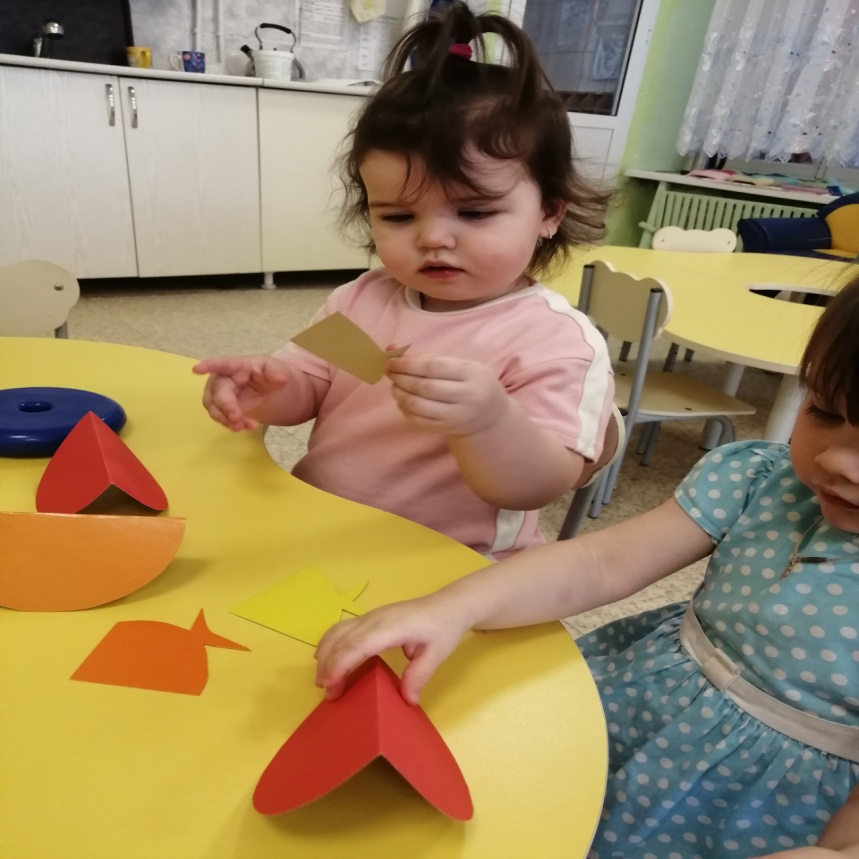 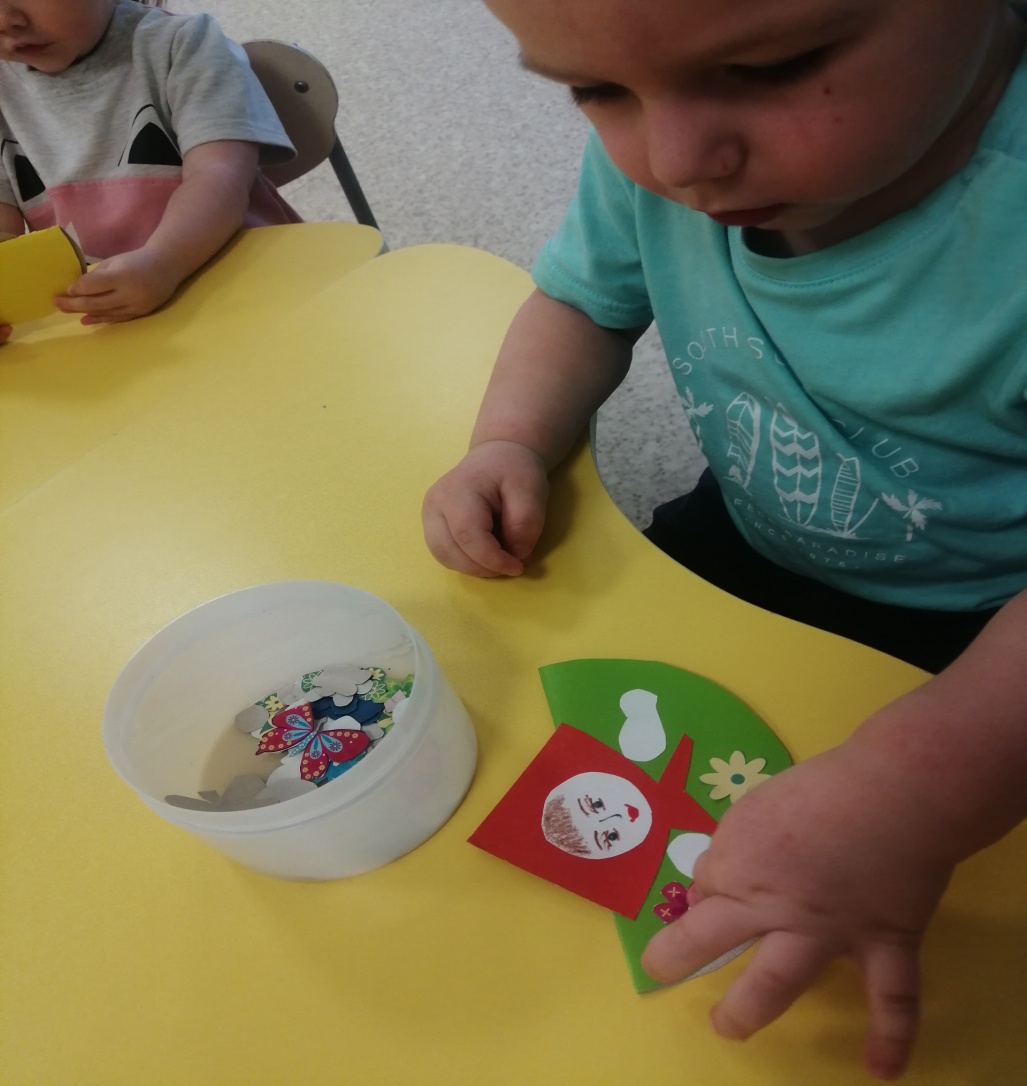 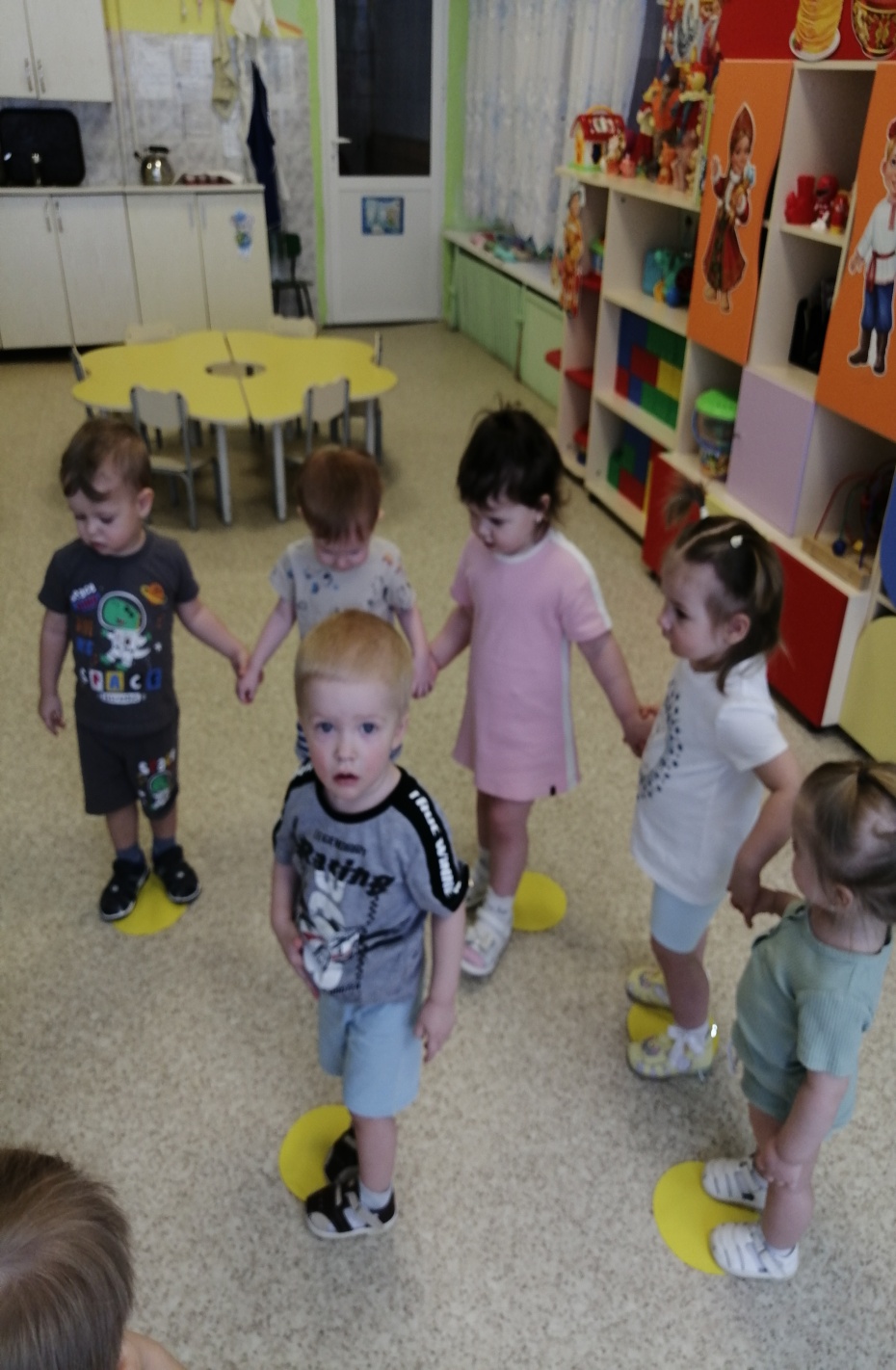 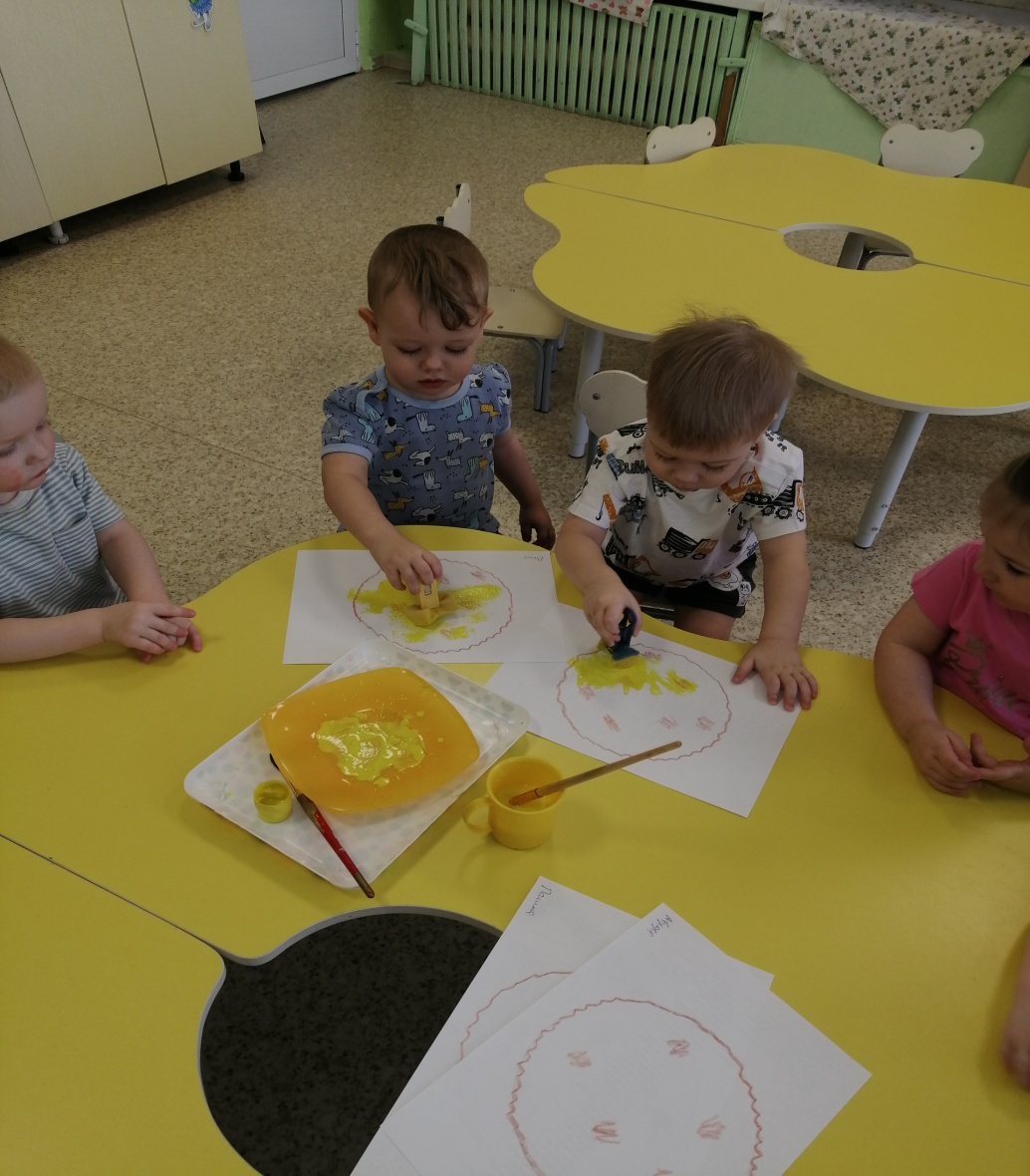 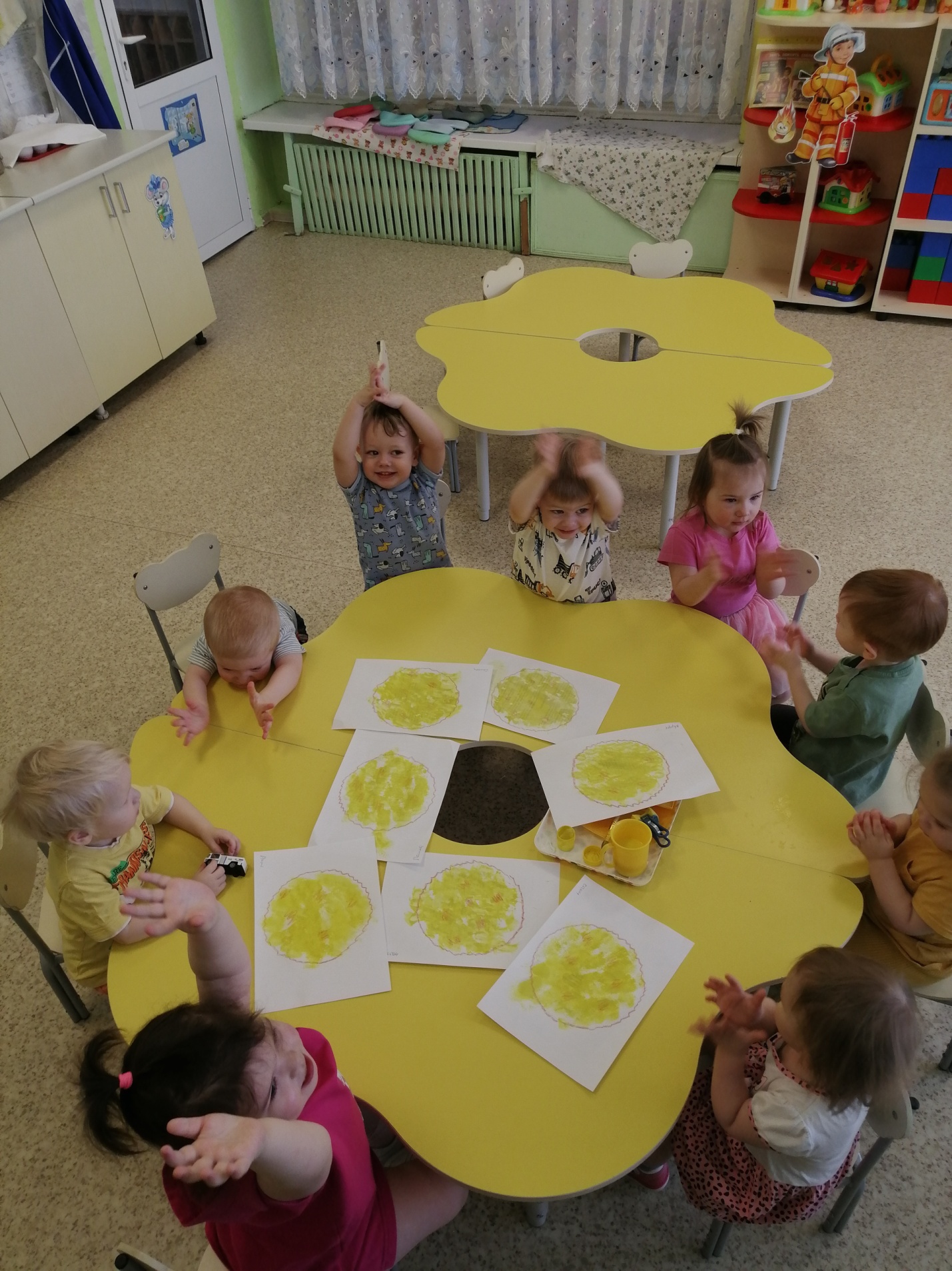 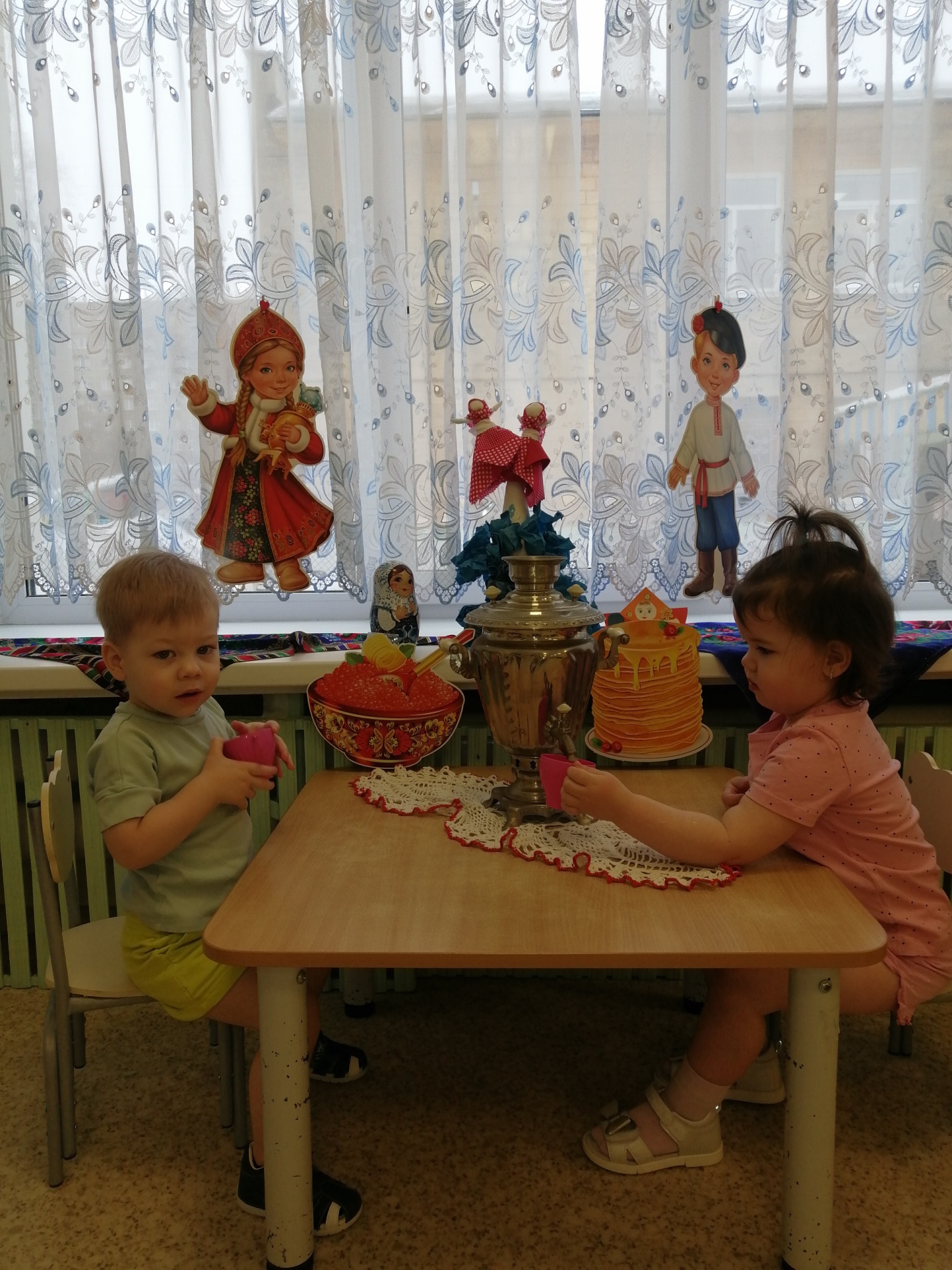 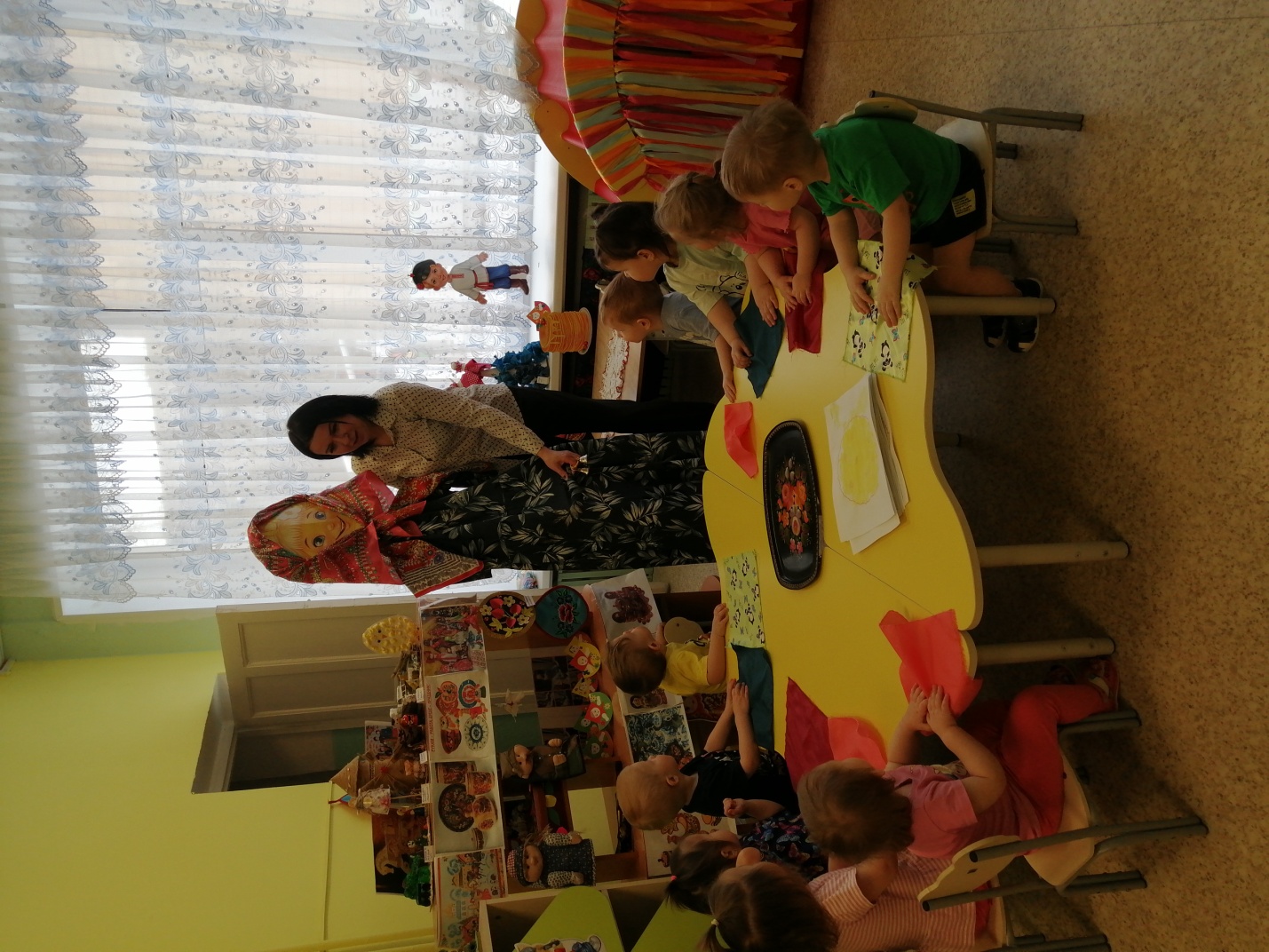 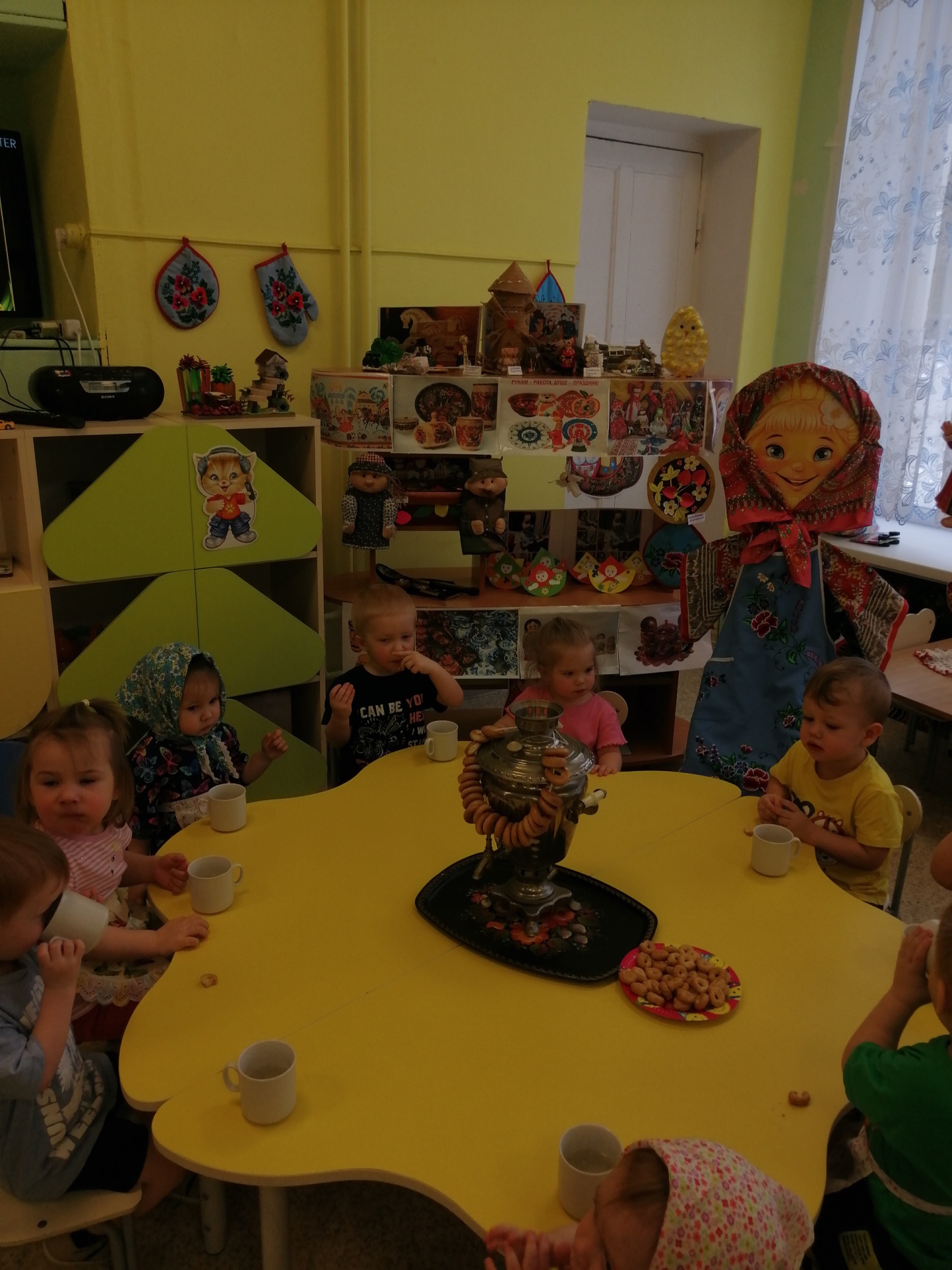 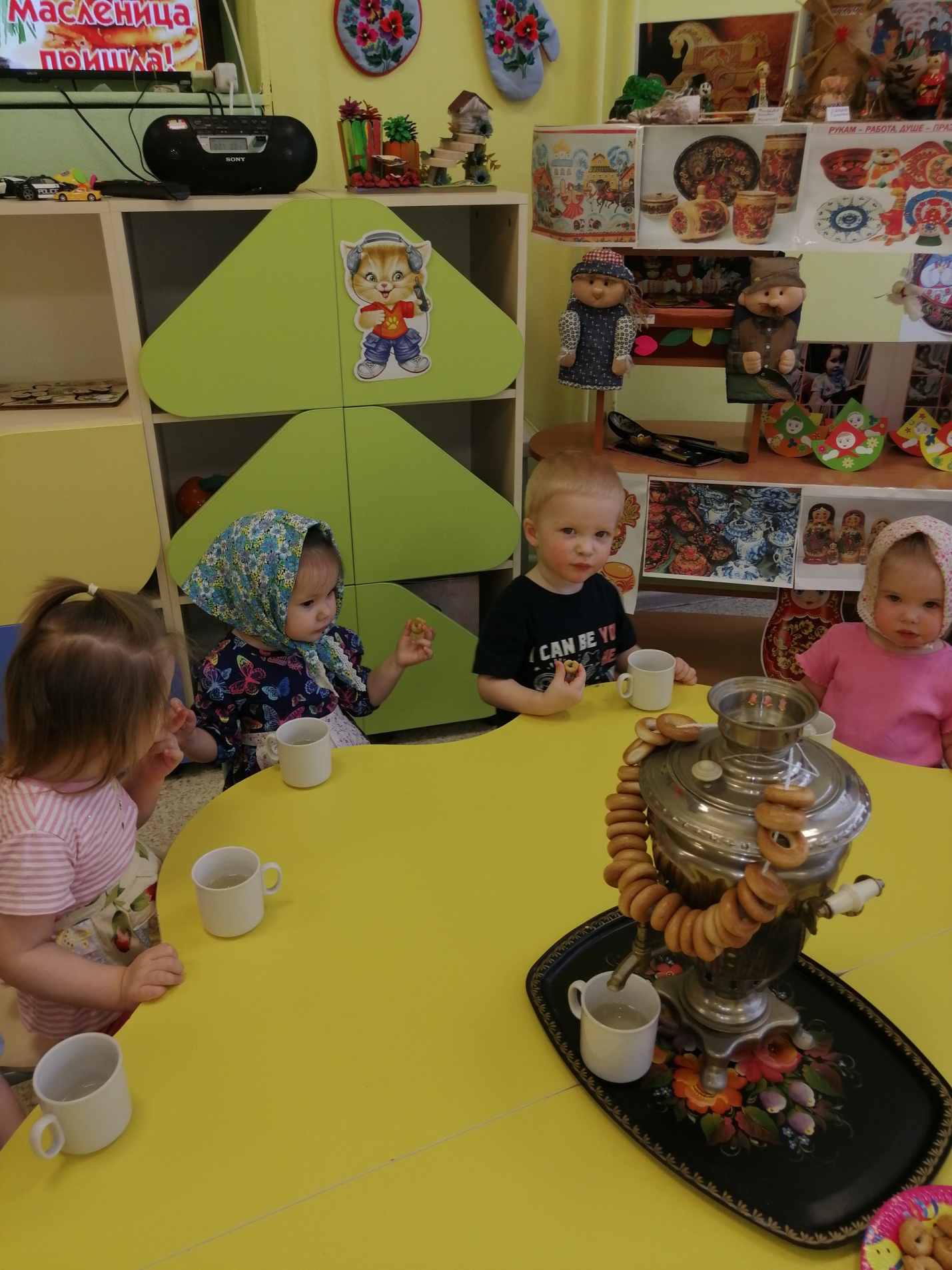 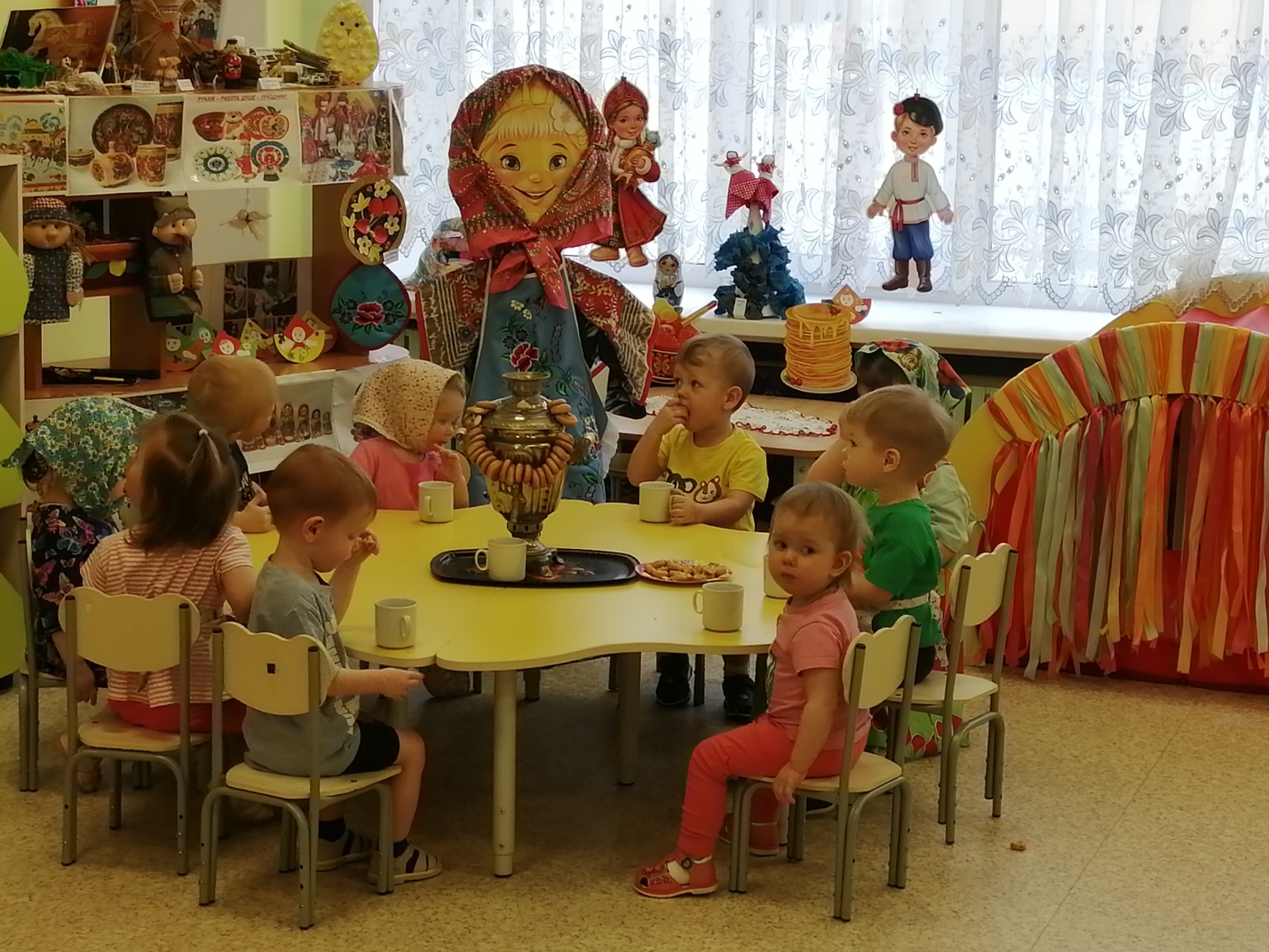 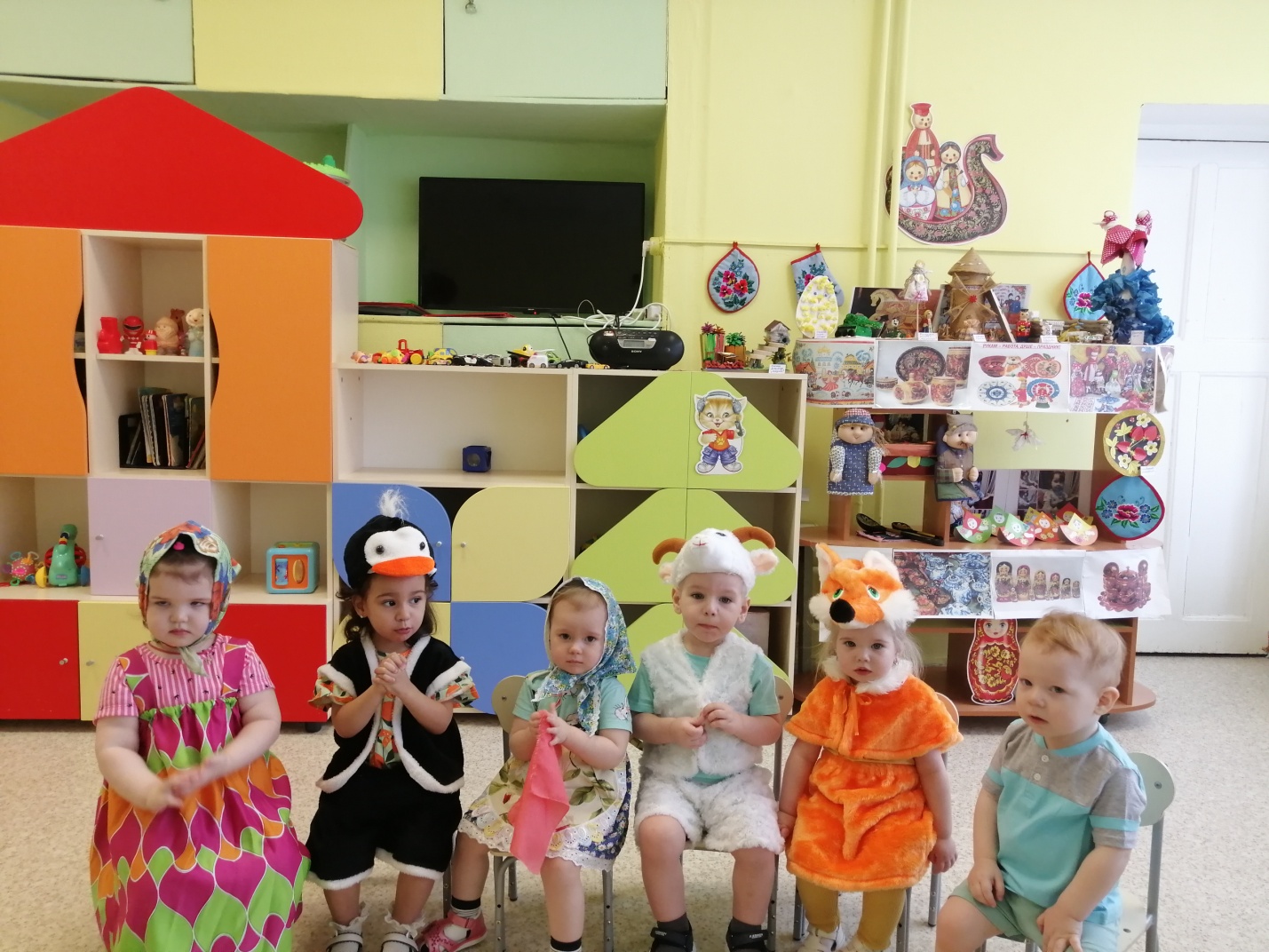 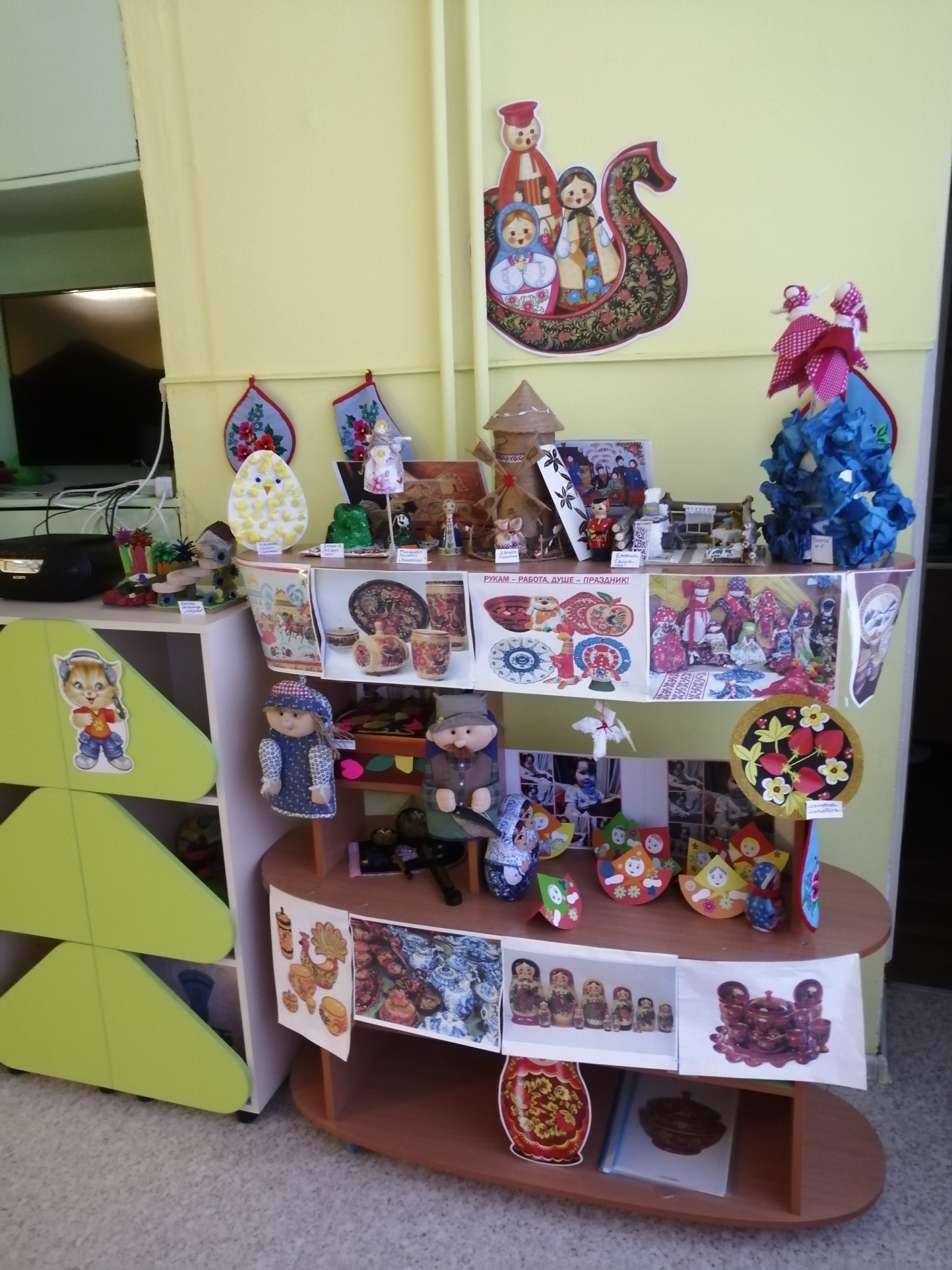 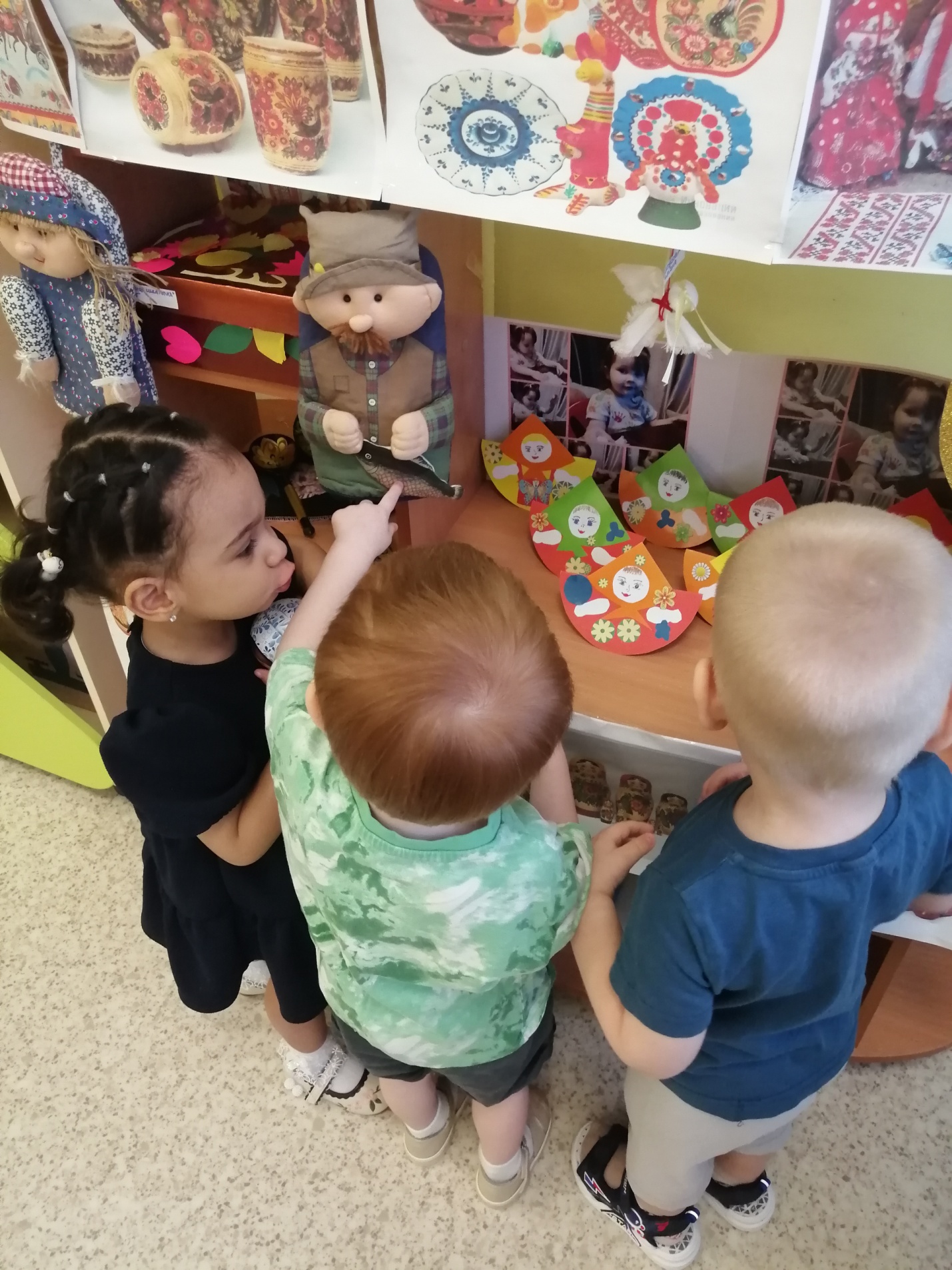 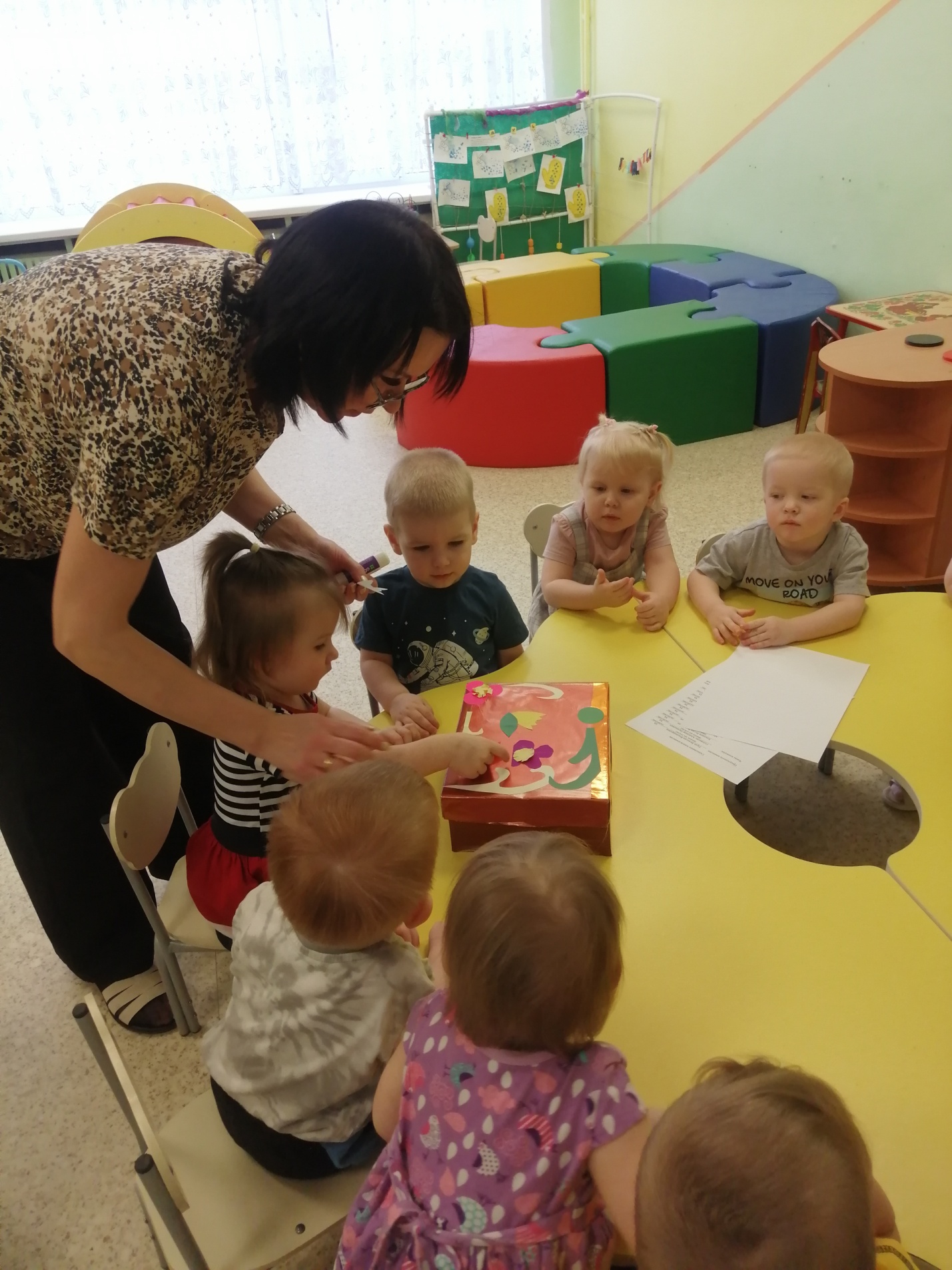 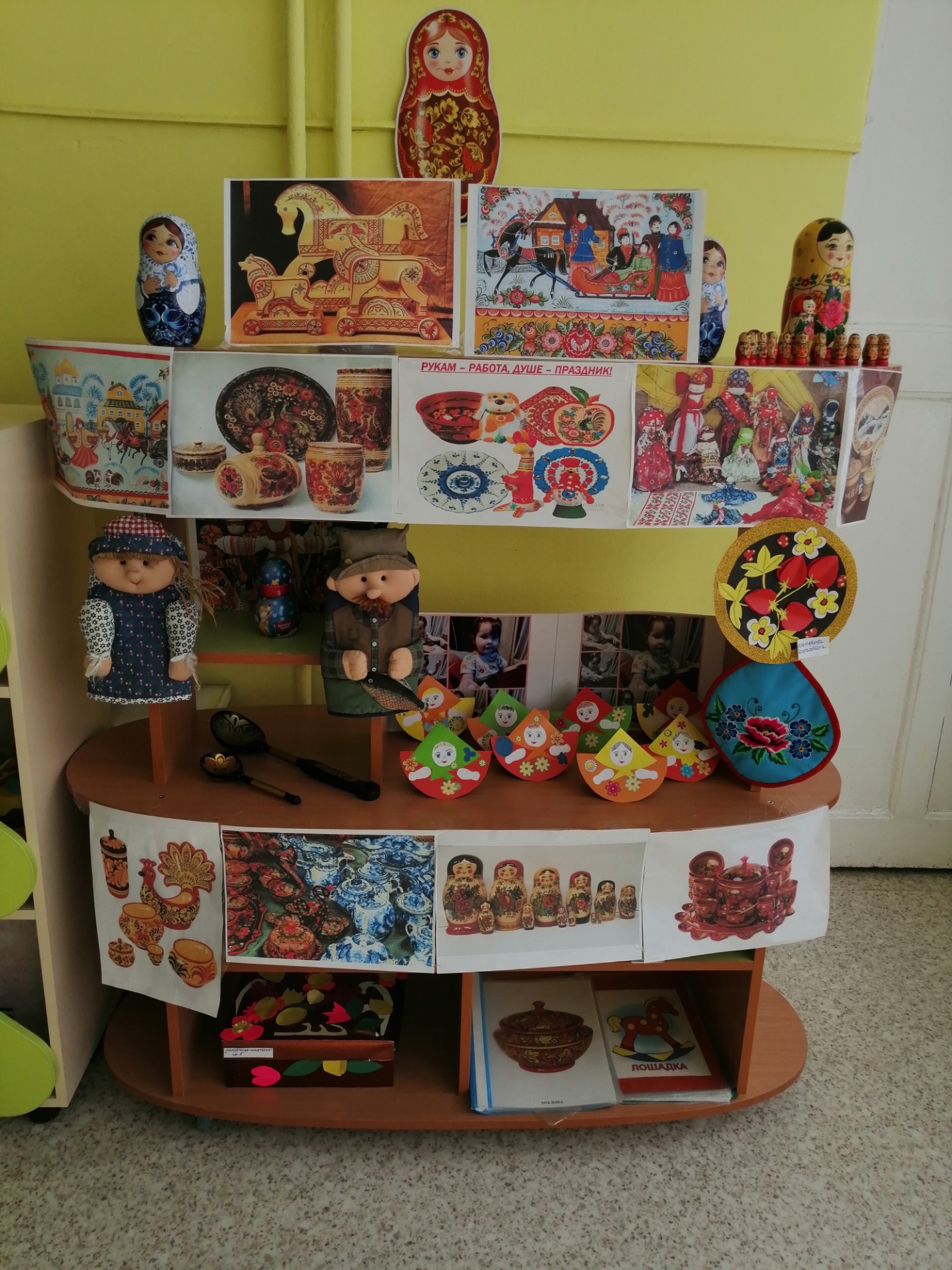 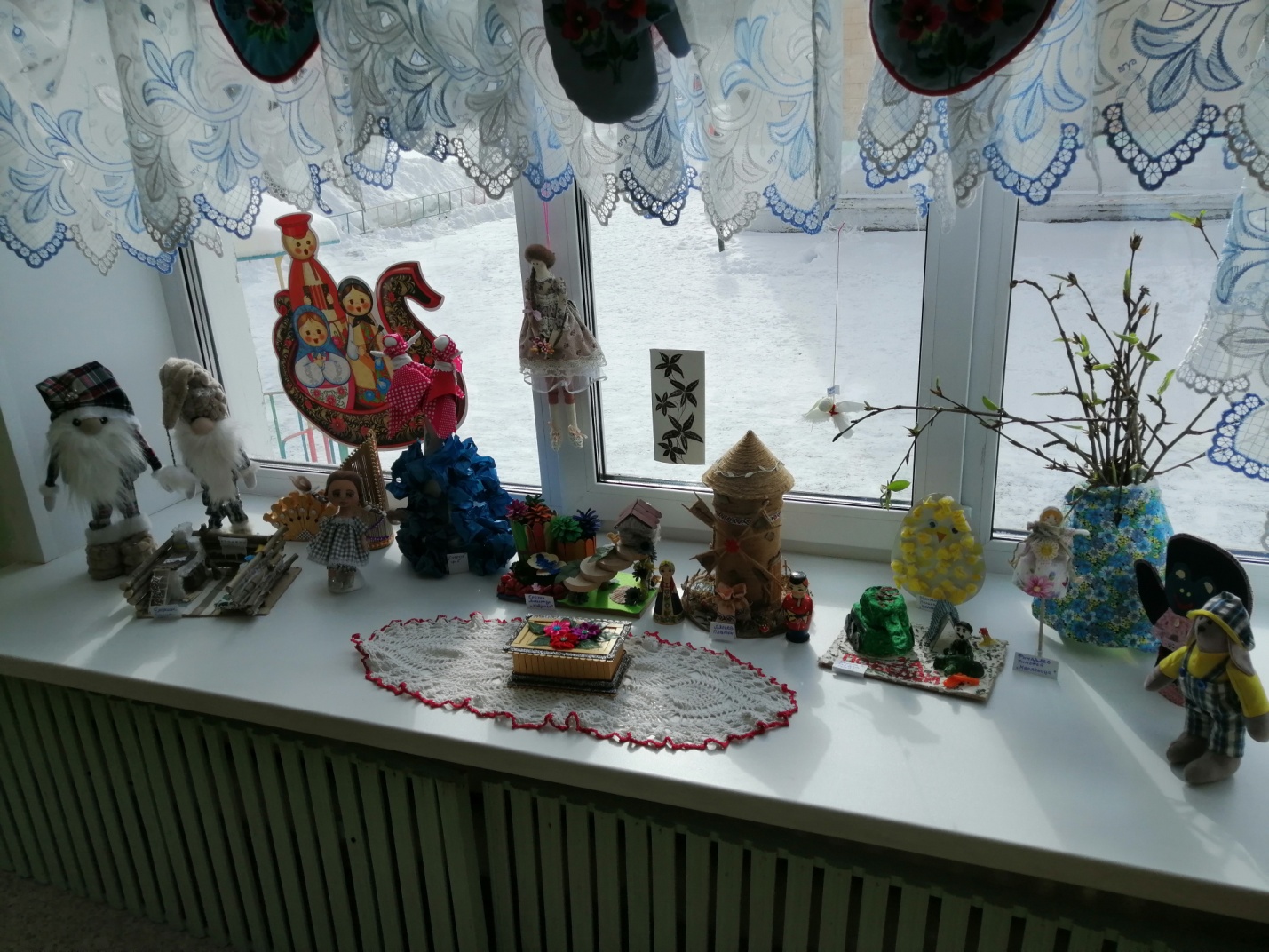 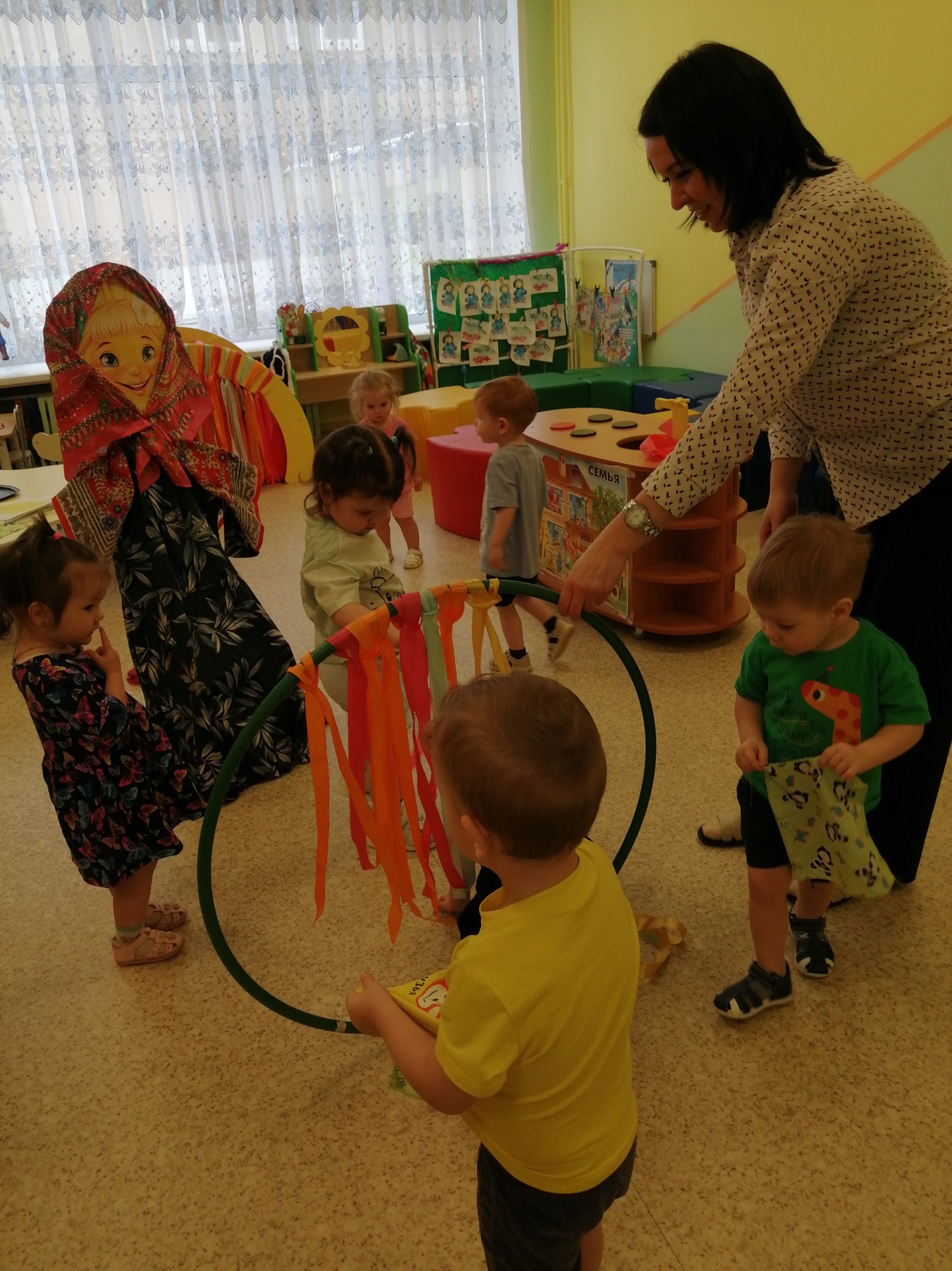 